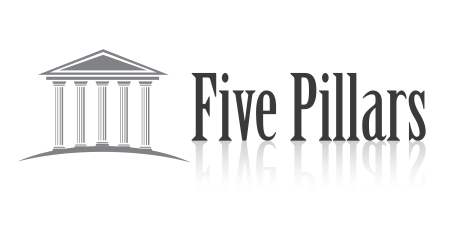 This program  offers participants  insights and knowledge into the five essential pillars of life: Physical Wellness, Spiritual Balance, Financial Stability, Emotional Health and Relationship Harmony.  Clients are encouraged to take the Pillar quiz to help them understand where they are not focused on in their lifes.Participants are encouraged to share, life experiences that will re-structure subconscious paradigms and initiate powerful shifts in the mind, which will then translate into taking inspired action in the right direction. The programe will be set based on assessment .